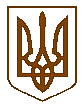 У К Р А Ї Н АО Д Е С Ь К А   О Б Л А С Н А   Р А Д АР І Ш Е Н Н ЯПро внесення змін до Переліку об’єктів спільної власності територіальних громад сіл, селищ, міст області, управління якими здійснює обласна радаВідповідно до пункту 20 частини 1, частини 2 статті 43, частин 4, 5 
статті 60 Закону України «Про місцеве самоврядування в Україні», частин 1, 2 статті 319 Цивільного кодексу України, враховуючи  зміни, що відбулися у складі об’єктів спільної власності територіальних громад сіл, селищ, міст області, управління якими здійснює обласна рада, а також враховуючи висновки та рекомендації постійної комісії обласної ради з питань управління майном спільної власності територіальних громад області, обласна радаВИРІШИЛА:Внести наступні зміни до Переліку об’єктів спільної власності територіальних громад сіл, селищ, міст області, управління якими здійснює обласна рада, затвердженого рішенням обласної ради від 22 вересня 
2006 року № 73-V «Про майно спільної власності територіальних громад сіл, селищ, міст області, управління яким здійснює обласна рада»:1. Підпункт 9.2.13. Переліку викласти у наступній редакції: - «9.2.13. Нежитлове приміщення (м. Білгород-Дністровський, 
вул. Михайлівська, 25)».2. Підпункт 5.27. викласти у наступній редакції: - «5.27. Комунальна установа «Одеська обласна база спеціального медичного постачання» (м. Одеса, вул. Буніна, 30, Лиманський район, 
с. Курісове, вул. Старокиївська, 1, Іванівський район, с. Великий Буялик, 
вул. Преображенська, 91, смт Овідіополь, вул. Суворова, 124, Роздільнянський район, с. Болгарка, вул. Успенська, 1-б, м. Арциз, вул. Бондарева, 87)».Голова обласної ради                                                                         А.І. Урбанський16 червня 2017 року№ 448-VII